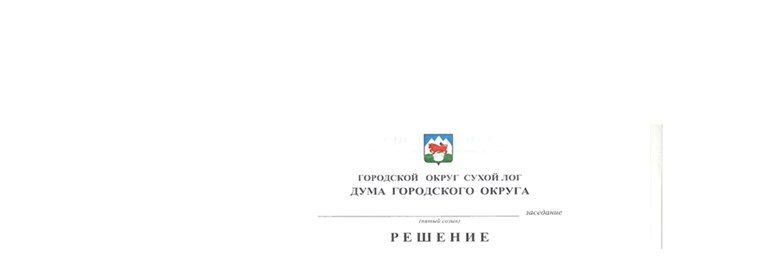 От 26.04.2018 №79-РДГ. Сухой ЛогОб утверждении Положения о порядке и условиях предоставления ежегодных оплачиваемых отпусков лицам, замещающим муниципальные должности, должности муниципальной службы и работникам, занимающим должности, не отнесенные к должностям муниципальной службы, и осуществляющим техническое обеспечение деятельности органов местного самоуправления городского округа Сухой ЛогВ соответствии с Федеральным законом от 02 марта 2007 года № 25-ФЗ «О муниципальной службе в Российской Федерации», Федеральным законом от 06 октября 2003 года № 131-ФЗ «Об общих принципах организации местного самоуправления в Российской Федерации», Законом Свердловской области от 29 октября 2007 года № 136-ОЗ «Об особенностям муниципальной службы на территории Свердловской области» Дума городского округа РЕШИЛА:1. Утвердить Положение о порядке и условиях предоставления ежегодных оплачиваемых отпусков лицам, замещающим муниципальные должности, должности муниципальной службы и работникам, занимающим должности, не отнесенные к должностям муниципальной службы, и осуществляющим техническое обеспечение деятельности органов местного самоуправления городского округа Сухой Лог (прилагается).2. Установить, что для муниципальных служащих, имеющих на 12 мая 2017 года неиспользованные ежегодные оплачиваемые отпуска или части этих отпусков, сохраняется право на их использование, а также право на выплату денежной компенсации за неиспользованные ежегодные оплачиваемые отпуска или части этих отпусков.3. Установить, что продолжительность ежегодных оплачиваемых отпусков, предоставляемых лицам, замещающим  должности муниципальной службы, работникам,  занимающим должности, не отнесенные к должностям муниципальной службы, и осуществляющим техническое обеспечение деятельности органов местного самоуправления городского округа Сухой Лог, на 12 мая 2017 года, исчисляется в соответствии с требованиями настоящего Положения, начиная с их нового служебного года.4. Настоящее решение опубликовать в газете «Знамя Победы» и разместить на официальном сайте городского округа Сухой Лог.5. Признать утратившим силу решение Думы городского округа от 21.07.2005 №95-РГД «О порядке предоставления дополнительного отпуска должностным лицам органов местного самоуправления».6. Контроль исполнения настоящего решения возложить на постоянную мандатную комиссию Думы городского округа (И.В.Коновалова).Председатель Думы городского округа                                                Е.Г. БыковГлава городского округа                                                                       Р.Ю. Валов    УтвержденоРешением Думыгородского округа от _______________ № _______ПОЛОЖЕНИЕ О ПОРЯДКЕ И УСЛОВИЯХ ПРЕДОСТАВЛЕНИЯЕЖЕГОДНЫХ ОПЛАЧИВАЕМЫХ ОТПУСКОВ ЛИЦАМ, ЗАМЕЩАЮЩИМ МУНИЦИПАЛЬНЫЕ ДОЛЖНОСТИ, ДОЛЖНОСТИ МУНИЦИПАЛЬНОЙ СЛУЖБЫ И РАБОТНИКАМ, ЗАНИМАЮЩИМ ДОЛЖНОСТИ, НЕ ОТНЕСЕННЫЕ К ДОЛЖНОСТЯМ МУНИЦИПАЛЬНОЙ СЛУЖБЫ, И ОСУЩЕСТВЛЯЮЩИМ ТЕХНИЧЕСКОЕ ОБЕСПЕЧЕНИЕ ДЕЯТЕЛЬНОСТИ ОРГАНОВ МЕСТНОГО САМОУПРАВЛЕНИЯ ГОРОДСКОГО ОКРУГА СУХОЙ ЛОГГлава 1. ОБЩИЕ ПОЛОЖЕНИЯНастоящее Положение разработано в соответствии с Трудовым кодексом Российской Федерации, Федеральными законами от 06 октября 2003 года № 131-ФЗ «Об общих принципах организации местного самоуправления в Российской Федерации» и от 02 марта 2007 года № 25-ФЗ «О муниципальной службе в Российской Федерации», Законами Свердловской области от 21 января 1997 года № 5-ОЗ «О стаже государственной гражданской службы Свердловской области и стаже муниципальной службы в Свердловской области», от 29 октября 2007 года № 136-ОЗ «Об особенностях муниципальной службы на территории Свердловской области», от 26 декабря 2008 года № 146-ОЗ «О гарантиях осуществления полномочий депутата представительного органа муниципального образования, члена выборного органа местного самоуправления, выборного должностного лица местного самоуправления в муниципальных образованиях, расположенных на территории Свердловской области», Указом Губернатора Свердловской области от 30 апреля 2002 года № 245-УГ «О ежегодном дополнительном оплачиваемом отпуске работников, занимающих должности, не отнесенные к государственным должностям государственной службы Свердловской области, и осуществляющих техническое обеспечение деятельности органов государственной власти Свердловской области».Настоящее Положение определяет порядок и условия предоставления ежегодных оплачиваемых отпусков и распространяется на лиц, замещающих муниципальные должности, должности муниципальной службы и работников, занимающих должности, не отнесенные к должностям муниципальной службы, и осуществляющих техническое обеспечение деятельности органов местного самоуправления городского округа Сухой Лог.Глава 2. ЕЖЕГОДНЫЙ ОСНОВНОЙ ОПЛАЧИВАЕМЫЙ ОТПУСК3. Лицам, замещающим муниципальные должности, предоставляется ежегодный основной оплачиваемый отпуск продолжительностью 28 календарных дней.4. Лицам, замещающим должности муниципальной службы в органах местного самоуправления городского округа Сухой Лог, предоставляется ежегодный основной оплачиваемый отпуск продолжительностью 30 календарных дней.5. Работникам, занимающим должности, не отнесенные к должностям муниципальной службы, и осуществляющим техническое обеспечение деятельности органов местного самоуправления городского округа Сухой Лог, предоставляется ежегодный основной оплачиваемый отпуск продолжительностью 28 календарных дней.6. Оплачиваемый отпуск должен предоставляться работнику ежегодно. Право на использование отпуска за первый год работы возникает у работника по истечении шести месяцев его непрерывной работы. По соглашению сторон оплачиваемый отпуск работнику может быть предоставлен и до истечения шести месяцев.7. Отпуск за второй и последующие годы работы может предоставляться в любое время служебного года в соответствии с очередностью предоставления ежегодных оплачиваемых отпусков.Очередность предоставления оплачиваемых отпусков определяется в соответствии с графиком отпусков, утверждаемым работодателем не позднее чем за две недели до наступления календарного года.8. Ежегодный оплачиваемый отпуск должен быть продлен или перенесен на другой срок, определяемый работодателем с учетом пожеланий работника, в случаях:- временной нетрудоспособности работника;- в других случаях, предусмотренных трудовым законодательством, локальными нормативными актами.9. По соглашению между работником и работодателем ежегодный оплачиваемый отпуск может быть разделен на части. При этом хотя бы одна из частей этого отпуска должна быть не менее 14 календарных дней.10. Отзыв работника из отпуска допускается только с его согласия. Не использованная в связи с этим часть отпуска должна быть предоставлена по выбору работника в удобное для него время.11. Часть ежегодного оплачиваемого отпуска, превышающая 28 календарных дней, по письменному заявлению работника может быть заменена денежной компенсацией. При суммировании ежегодных оплачиваемых отпусков или перенесении ежегодного оплачиваемого отпуска на следующий рабочий год, денежной компенсацией может быть заменена часть каждого ежегодного оплачиваемого отпуска, превышающая 28 календарных дней, или любое количество дней из этой части.Глава 3. ЕЖЕГОДНЫЕ ДОПОЛНИТЕЛЬНЫЕ ОПЛАЧИВАЕМЫЕ ОТПУСКА12. Лицам, замещающим муниципальные должности, предоставляется ежегодный дополнительный оплачиваемый отпуск за выслугу лет продолжительностью:1) 5 календарных дней - при стаже муниципальной службы от 5 до 10 лет;2) 10 календарных дней - при стаже муниципальной службы от 10 до 15 лет;3)  15 календарных дней - при стаже муниципальной службы свыше 15 лет.13. Лицам, замещающим должности муниципальной службы в органах местного самоуправления городского округа Сухой Лог, предоставляется ежегодный дополнительный оплачиваемый отпуск за выслугу лет продолжительностью:1) 1 календарный день - при стаже муниципальной службы от 1 года до 5 лет;2) 5 календарных дней - при стаже муниципальной службы от 5 до 10 лет;3) 7 календарных дней - при стаже муниципальной службы от 10 до 15 лет;4) 10 календарных дней - при стаже муниципальной службы свыше 15 лет.14. Работникам, занимающим должности, не отнесенные к должностям муниципальной службы, и осуществляющим техническое обеспечение деятельности органов местного самоуправления городского округа Сухой Лог, предоставляется ежегодный дополнительный оплачиваемый отпуск за выслугу лет продолжительностью:1) от 3 до 8 лет - 3 календарных дня;2) от 8 до 13 лет - 5 календарных дней;3) от 13 до 18 лет - 7 календарных дней;4) от 18 до 23 лет - 9 календарных дней;5) свыше 23 лет - 11 календарных дней.15. Лицам, замещающим муниципальные должности, предоставляется ежегодный дополнительный оплачиваемый отпуск за ненормированный служебный день продолжительностью семь календарных дней.16. Муниципальным служащим, для которых установлен ненормированный служебный день, в соответствии с законодательством, предоставляется ежегодный дополнительный оплачиваемый отпуск за ненормированный служебный день продолжительностью три календарных дня.17. Порядок исчисления стажа для предоставления ежегодного, дополнительного оплачиваемого отпуска за выслугу лет определяется в соответствии с Приказом Министерства здравоохранения и социального развития Российской Федерации от 27 декабря 2007 года № 808 «Об утверждении Положения об исчислении стажа работы работников федеральных государственных органов, замещающих должности, не являющиеся должностями федеральной государственной гражданской службы, для выплаты им ежемесячной надбавки к должностному окладу за выслугу лет».Глава 4. ЗАКЛЮЧИТЕЛЬНЫЕ ПОЛОЖЕНИЯ18. Ежегодный дополнительный оплачиваемый отпуск предоставляется сверх ежегодного основного оплачиваемого отпуска.Ежегодные дополнительные оплачиваемые отпуска суммируются с ежегодным основным оплачиваемым отпуском.19. В случае переноса либо неиспользования ежегодного дополнительного оплачиваемого отпуска указанный отпуск реализуется в порядке, установленном трудовым законодательством Российской Федерации для ежегодных оплачиваемых отпусков.20. Оплата ежегодных оплачиваемых отпусков производится за счет средств местного бюджета в пределах фонда оплаты труда соответствующего органа местного самоуправления, отраслевого (функционального) органа Администрации городского округа Сухой Лог.21. Предоставление ежегодных оплачиваемых отпусков осуществляется в соответствии с требованиями Трудового кодекса Российской Федерации.